						                                       Revised December 2023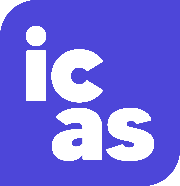 PRO-ACTIVE GRANT INFORMAL PROPOSAL FORMThe completed informal proposal form should not exceed three pagesPlease email completed form to: research@icas.comNAME, TITLE AND UNIVERSITY OF APPLICANT(S)EMAIL ADDRESS OF APPLICANT(S)TITLE OF PROJECTESTIMATED FUNDING (£)TIMING/DURATION OF PROJECTRESEARCH OBJECTIVE AND METHODHOW WILL THE PROJECT CONTRIBUTE TO THE ICAS POLICY THEMES AND POLICY POSITIONNAME OF RELEVANT ICAS TECHNICAL COMMITTEE(S)ANTICIPATED IMPACT AND INFLUENCE OF PROJECTEXPECTED OUTPUTSDATE SUBMITTED